Тема : «Про щирості » Ю. Федькович .Один господар прийшов з міста, дає своєму синові медівник та й каже:
—  На, Васильку! Та поділися з   Петриком по щирості!
—  А то як діляться по щирості? — питає Василько.
—  Отак, синку, — каже отець.— Як переломиш  медівник,  то даси більшу   половину   Петрикові,   а  собі лиши меншу. Се називається: по щирості.
— То дайте Петрикові медівник,   най він ділить по щирості! — каже Василько.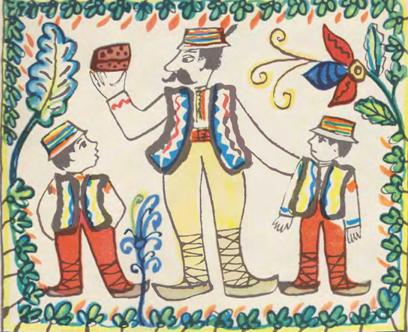 1.Що господар дав своєму синові?2.Як звали сина господаря?3.Як звали друга хлопчика?